	В соответствии со статьей 16 Федерального закона «Об общих принципах организации местного самоуправления в Российской Федерации» от 06.10.2003  № 131-ФЗ, статьей 40 Градостроительного кодекса Российской Федерации, с законом Оренбургской области от 23.03.2007 № 1037\233-IV-ОЗ «О градостроительной деятельности на территории Оренбургской области», Уставом муниципального образования Соль-Илецкий городской округ Оренбургской области, Правилами землепользования и застройки, утвержденными Решением Совета депутатов муниципального   образования Соль-Илецкий городской округ от 30.03.2016 № 352 (с изм. внесенными Решением Совета депутатов муниципального образования Соль-Илецкий городской округ Оренбургской области от 18.10.2017 № 616) «Об утверждении Правил землепользования и застройки муниципального образования Соль-Илецкий городской округ Оренбургской области»,                                                                                                             согласно заявлению  Новоточиной Екатерины Викторовны  № 1 от 12.04.2019 года, постановляю: 	1.Провести публичные слушания по выдаче разрешения на отклонение от предельных параметров разрешенной реконструкции объекта капитального строительства, расположенного по адресу: Оренбургская область, Соль-Илецкий городской округ, г.Соль-Илецк, ул.Персиянова, д.27.2.Слушания  провести  03.06.2019 года  в 18ч.15м. по местному времени  в каб. № 39 администрации муниципального образования Соль-Илецкий городской округ по адресу: г.Соль-Илецк, ул.Карла Маркса, 6  в форме массового обсуждения с участием населения Соль-Илецкого городского округа и представителей общественности.3.Контроль за исполнением настоящего постановления возложить на первого заместителя главы администрации городского округа – заместителя главы администрации городского округа по строительству, транспорту, благоустройству и ЖКХ  Вдовкина В.П.4.Опубликовать настоящее постановление в газете "Илецкая защита" и разместить на официальном сайте администрации муниципального образования Соль-Илецкий городской округ.5.Постановление вступает в силу после его официального опубликования (обнародования).Глава муниципального образованияСоль-Илецкий городской округ                                                        А.А.КузьминВерноВедущий специалисторганизационного отдела                                                               Е.В.ТелушкинаРазослано:  в прокуратуру, организационный отдел, отдел архитектуры, градостроительства и земельных отношений.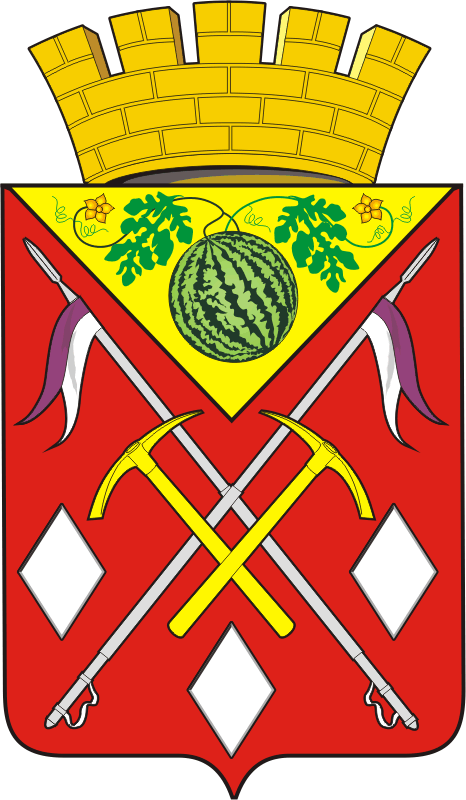 АДМИНИСТРАЦИЯМУНИЦИПАЛЬНОГО ОБРАЗОВАНИЯСОЛЬ-ИЛЕЦКИЙ ГОРОДСКОЙ ОКРУГОРЕНБУРГСКОЙ ОБЛАСТИПОСТАНОВЛЕНИЕ                17.05.2019  № 1065-пАДМИНИСТРАЦИЯМУНИЦИПАЛЬНОГО ОБРАЗОВАНИЯСОЛЬ-ИЛЕЦКИЙ ГОРОДСКОЙ ОКРУГОРЕНБУРГСКОЙ ОБЛАСТИПОСТАНОВЛЕНИЕ                17.05.2019  № 1065-пО проведении публичных слушанийпо выдаче разрешения на отклонение от предельных параметров разрешенной реконструкции объекта капитального строительства, расположенного по адресу: Оренбургская область, Соль-Илецкий городской округ, г.Соль-Илецк, ул.Персиянова, д.27О проведении публичных слушанийпо выдаче разрешения на отклонение от предельных параметров разрешенной реконструкции объекта капитального строительства, расположенного по адресу: Оренбургская область, Соль-Илецкий городской округ, г.Соль-Илецк, ул.Персиянова, д.27